KATA PENGANTAR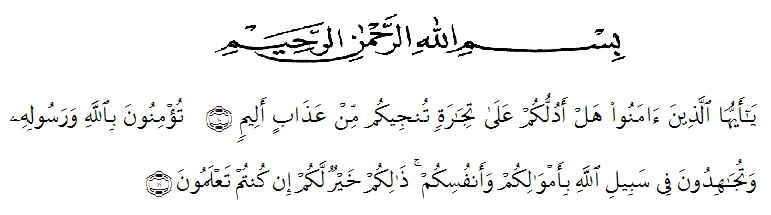 Artinya. Hai orang-orang yang beriman, sukakah kamu aku tunjukkan suatu perniagaan yang dapat menyelamatkanmu dari azab yang pedih?(yaitu) kamu beriman kepada Allah dan RasulNya dan berjihad di jalan Allah dengan harta dan jiwamu. Itulah yang lebih baik bagimu, jika kamu mengetahui. (QS. Ash-Shaff : 10-11).Puji syukur penulis panjatkan kepada allah SWT atas rahmat dan hidayahnya penulis dapat menyelesaikan skripsi ini dengan judul “PEMBUATAN SABUN TRANSPARAN DARI EKSTRAK SAWI HIJAU (Brassica juncea L) SEBAGAI PELEMBUT KULIT”.Pada kesempatan ini dengan segala kerendahan hati penulis mengucapkan terima kasih yang tak terhingga kepada ayahanda S.|Tambunan dan ibunda Daliana Harahap yang telah memberi semangat dan dorongan, bimbingan, nasihat dan doa, sehingga penulis dapat menyelesaikan penelitian ini.Pada kesempatan ini penulis ucapkan terima kasih yang sebesar-besar nya kepada Bapak Ricky Andi Syahputra, M.Sc, selaku pembimbing I dan Bapak Dr. Ridwanto, M.Si selaku pembimbing II serta Ibu Minda Sari Lubis, S.Farm., M.Si., Apt, selaku penguji yang telah meluangkan waktu dan telah memberikan masukan, saran serta bimbingan selama penelitian hingga selesainya skripsi ini.Penyusunan Skripsi ini merupakan syarat unutuk mendapat gelar sarjana farmasi di Fakultas MIPA jurusan Farmasi Universitas Muslim Nusantara Al-Wasliyah Medan. Dan pada kesempatan ini penulis ucapkan terima kasih yang sebesar-besar nya kepada :Bapak H. Hardi Mulyono, SE., MAP selaku Rektor Universitas Muslim Nusantara Al-Washliyah Medan.Bapak Dr. M. Pandapotan, MPS., Apt selaku Dekan FMIPA Farmasi Universitas Muslim Nusantara Al- Wasliyah Medan.Ibu Minda Sari Lubis, S.Farm., M.Si., Apt sebagai Ketua program studi Farmasi yang telah memberikan kesempatan dan fasilitas kepada penulis.Bapak dan Ibu Staf pengajar Universitas Muslim Nusantara Al-Wasliyah Medan.Kepada sahabat-sahabat yang saya sayangi terkhusus buat Andreas, |Nur Idni, Sulastri, Fadhila yang telah memberi motivasi dan semangat sehingga penulis telah dapat menyelesaikan penelitian ini.Penulis menyadari bahwa skripsi ini masih memiliki kekurangan, maka penulis mengharapkan kritikan dan saran agar skripsi ini jadi lebih baik. Akhir kata penulis ucapkan terima kasih banyak kepada semua pihak yang telah membantu, semoga skripsi ini dapat bermanfaat bagi ilmu pengetahuan, umumnya pada bidang farmasi.Medan,  Desember 2018PenulisArvialina Tambunan132114079PEMBUATAN SABUN TRANSPARAN DARI EKSTRAK SAWI HIJAU (BrassicJuncea L) SEBAGAI PELEMBUT KULITABSTRAKARVIALINA TAMBUNANNPM : 132114079Sawi hijau (brassica juncea l)  termasuk suku Brassiscaceae, masyarakat telah lama menggunakan tanaman sawi hijau sebagai bahan sayuran. Jenis sayuran ini mudah tumbuh didataran rendah maupun tinggi. Bila ditanam pada suhu sejuk tumbuhan ini akan cepat berbunga. Sawi hijau juga mengandung antioksidan yang dapat menangkal senyawa radikal bebas sehingga dapat mencegah beberapa macam penyakit. Sawi hijau mengandung golongan senyawa steorida, flavonoid, glikosida dan saponin. Sawi Hijau diketahui banyak mengandung banyak serat. Disamping itu, Sawi Hijau mengandung berbagai vitamin; vitamin A, vitamin B, vitamin B2, vitamin B6, vitamin C, kalium, fosfor, tembaga, magnesium, zat besi, dan protein. Dengan kandungannya tersebut, Sawi Hijau berguna untuk mencegah kanker, hipertensi. Tujuan dilakukan penelitian untuk memperoleh sediaan sabun transparan yang baik dari ekstrak sawi dan minyak jarak. Untuk memperoleh ekstrak sawi dari tanamannya dengan melakukan perasan sederhana. Selanjutnya untuk metode pembuatan sabun mengikuti formula Hambali. SBahan yang digunakan pada pembuatan sabun transparan adalah, asam stearat, ekstrak sawi hijau, minyak jarak, NaOH 30%, gliserin, etanol, TEA, gula dan air. Pengujian sabun dilakukan berdasarkan SNI 06-3532-1994 meliputi uji organoleptis, Uji kesukaan sukarelawan, uji kestabilan Sediaan, uji pH, uji tinggi busa, uji iritasi dan uji kelembutan kulit. Dari hasil pengujian yang telah dilakukan terhadap sabun maka dapat disimpulkan, bahwa semua formula yang dibuat memenuhi persyaratan Standart Nasional Indonesia (SNI) 06-3532-1994. Dari semua formula diperoleh sabun transparan yang lebih bagus konsentrasinya ( 2 : 4) yaitu pada formula 2.Kata kunci: Ekstrak sawi hijau ,sabun transparan ,pelembut kulit.DAFTAR ISIHalamanKATA PENGANTAR	 iABSTRAK	 iiiDAFTAR ISI	 ivDAFTAR TABEL	 ixDAFTAR GAMBAR	 xBAB I PENDAHULUAN	 1	1.1 Latar Belakang	 1	1.2. Perumusan Masalah 	 2	1.3. Hipotesis 	 3	1.4. Tujuan Penelitian	 3	1.5. Manfaat Penelitian	 3	1.6. Kerangka Pikir	 4BAB II TINJAUAN PUSTAKA	 6	2.1 UraianTumbuhan	 62.1.1.Klasifikasi Tumbuhan	 7 2.1.2.Morfologi Tumbuhan	 82.1.4.Kandungan Kimia	 82.1.5.Kegunaan Tumbuhan	 92.2. Ekstraksi	 102.2.1.Cara Dingin	 102.2.2 Cara Panas	 102.3. Pelarut	 112.4. Sabun	 112.4.1.Sabun Transparan	 122.4.2.Jenis Sabun	 132.4.3.Komposisi sabun	 142.4.4.Kegunaan sabun 	 162.4.5.Sifat Fisika Sabun	 172.4.6.Mekanisme Sabun	 172.5. Saponikasi	 182.6. Reaksi Saponifikasi pada pembuatan sabun	 182.7. Syarat Mutu Sabun	 192.8 Pembentukan Busa	 202.8.1 Sabun Sebagai Pembersih Noda Berlemak	 202.8.2 Minyak jarak (Castor Oil)	 202.8. Kulit	 20BAB III METODE PENELITIAN	 22	3.1 Jenis dan Rancangan Penelitian	 22	3.2. Lokasi dan Jabwal Penelitian	 223.2.1.Lokasi Penelitian	 223.2.2.Waktu Penelitian	 223.3. Bahan Penelitian 	 23	3.4. Alat-alat	 23	3.5. Prosedur Penelitian	 233.5.1.Pengambilan Sampel	 233.5.2.Determinasi Tumbuhan	 233.5.3.Pengelolahan Sampel	 23	3.6. Pembuatan pereaksi	 253.6.1.Pembuatan Alkohol Netral	 253.6.2.Pembuatan KOH 0.1 N Alkoholis	 253.6.3.Pembuatan KOH 0,5 N Alkoholis	 253.6.4.Pembuatan Indikator Phenolphthalein	 25	3.7. Pembuatan sabun 	 25	3.8. Prosedur pembuatan Sabun Transparan	 25	3.9. Pengujian Terhadap Sabun	 263.9.1 Pengamatan Stabilitas Sediaan	 263.9.2 Pengujian Drajat Keasaman	 263.9.3 Pengujian Tinggi Busa	 263.9.4 Pengujian Kelembutan Kulit	 273.9.5 Pengujian iritasi.	 273.9.6 Uji Kesukaan Sukarelawan	 28BAB IV HASIL DAN PEMBAHASAN	 29	4.1 Hasil Ekstrak Sawi Hijau	 29	4.2 Hasil Pengujian Sabun	 294.2.1 Hasil Uji Stabilitas	 294.2.2 Hasil pengujian PH	 314.2.3 Hasil pengujian Daya pembusaan dan Kestabilan Busa	 314.2.4 Hasil Uji Pelembut Kulit	 324.2.5 Hasil pengujian iritasi.	 334.2.6 Hasil Uji Kesukaan Sukarelawan	 34BAB V KESIMPULAN DAN SARAN........................................................ 35	5.1 Kesimpulan	 35	5.2 Saran	 35DAFTAR PUSTAKA	 36LAMPIRAN	 38DAFTAR TABELTabel 3.1	Formula Sabun Menurut Hambali, 2007	 24Tabel 3.3	Formulasi Modifikasi Sabun Transparant	 24Tabel 4.1	Data Hasil Ekstrak Sawi Hijau	 29Tabel 4.2	Data Stabilitas Sabun Transparan	 30Tabel 4.3	Data pengujian PH	 31Tabel 4.4	Data Hasil Pengujian Daya Pembusaan Kestabilan Busa	 31Tabel 4.5	Data Kemampuan kemampuan sediaan sabun transparan terhadap kulit	 32Tabel 4.6	Data Hasil Uji Iritasi	 33Tabel 4.7	Hasil Uji Kesukaan	 34DAFTAR GAMBARGambar 1.1	 Bagan Alir Kerangkar Pikir Penelitian	 4Gambar 1.2	 Bagan Alir Kerangkar Pikir Pembuatan Sabun Transparant	 5Gambar 2.1	 Struktur Kimia Asam Stearat	 15Gambar 2.2	 Struktur Kimia Gliserin	 16Gambar 2.3	 Struktur Etanol	 16Gambar 2.4	 Reaksi Saponifikasi Lemak	 18LAMPIRANLampiran 1.      Hasil Determinasu Tumbuhan Sawi Hijau Brassica Juncea L)	38Lampiran 2.	Hasil Sabun Ekstrak Sawi Hijau	39Lampiran 3.	Bagan Alir proses pembuatan Sabun Transparan	40Lampiran 4.	Bagan Alir Pembakuan HCl 0,1N	41Lampiran 5.	Bagan Alir Pengujian Tinggi Busa Sabun	42Lampiran 6.	Bagan Alir Pengujian PH Sabun 	43Lampiran 8.	Perhitungan HCl 0,1 N dalam Alkohol	44Lampiran 9.	Perhitungan Prmbuatan pereaksi	45